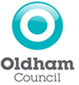 Community Asset TransferApplication Assessment Matrix – For Internal Use Only(This document is provided for guidance purposes only and how applications will be considered / scored by the Council.)   Section A - Eligibility CheckAnswering ‘No’ to the following questions may result in the Application being declared ineligible and therefore rejected. The Business Case for Awarding Asset Transfer Using the qualitative assessment below, assessors will score each of the following criteria between 1 to 10 based on the responses / information provided by the Applicant.In accordance with its policy, the Council fully supports organisations wishing to apply for Community Asset Transfer and its assets. However, for such applications and any transfer to be successful, organisations need to score highly ie equating to at least “Very Good” as referenced above. The Council does not wish offer false hope or see organisations effectively set up to fail. For the above reasons, applications need to be clear, credible and robust in most if not all respects. Only those with a score in excess of 136 points (ie out of a total of 170 points available based on the 17 criteria below) will be recommended for approval to progress / move forward to the next stages of the process.Section C - The ProposalSection D - Community and Partnership Impact Section E - The AssetSection F - FinancialSection G - Capacity to Manage the AssetSummaryDate Application ReceivedApplicant Names or Name of the Applicant OrganisationDetails of the Asset including the addressAHave the following documents been attached to the ApplicationYes/NoAny comment1Copy of Governing document(s)2Business Plan3Copy of audited / independently checked accounts for the organisation’s last financial year4Copy of the last three bank statements5Copy of minutes or letter confirming authority to signatory to submit the Application Form on behalf of the organisationSection B - Applicant OrganisationSection B - Applicant OrganisationSection B - Applicant OrganisationBBCriterionYes/NoYes/NoAny Comments Any Comments Any Comments 11Does the organisation have any legal standing?22If yes, has the legal standing of the organisation been clearly defined and established?33Does the organisation hold an Annual General Meeting or similar governance meeting?44Has the organisational management and staffing structure been clearly defined?55Has the organisation provided sufficient information for the Council to consider the organisation’s financial sustainability / viability?66Does the organisation have written procedures covering the following?Recruitment & InductionTraining & DevelopmentHealth & SafetyEquality & DiversitySafeguardingDisclosure Barring Service ChecksGrievances / Complaints77Does the organisation have insurance policies currently in place?88Has the organisation been refused insurance cover?10Outstanding: The information in the application covers all elements; contains a high level of relevant and detailed information; supported by clear evidence; shows a thorough understanding of requirements; no weaknesses or omissions.9Excellent: The information in the application covers all elements; and with relevant and detailed information, supported by clear evidence; but with limited minor issues, weaknesses or omissions in the information or evidence only.8Very Good: The information in the application covers all key elements and with relevant and detailed information, backed up with clear evidence; with a few minor issues, weaknesses, or omissions in the information or evidence.7Good: The information in the application covers all key elements and associated specified contract requirements and standards; and with relevant information, backed up with evidence, but lacks detail in some areas; some minor issues, weaknesses, or omissions in some areas of information or evidence.6Better than Satisfactory: The information in the application covers all of the key elements and associated specified contract requirements and standards; but is not fully detailed or fully backed up with clear evidence in some areas; a number of minor and / or one or two more significant issues, weaknesses, or omissions in some areas.5Satisfactory: The information in the application covers all key elements and associated specified contract requirements and standards; but is not fully detailed or fully backed up with clear evidence in some areas; with a large number of minor, and / or a number of significant weaknesses, issues or omissions in the detail or evidence.4Less than Satisfactory: The information in the application has some weaknesses, issues or omissions, lacking detail, clarity and / or evidence with regard to at least one key element and associated specified requirements. 3Weak: The information in the application has some weaknesses, issues or omissions, lacking detail, clarity and / or evidence with regard to several key elements and associated specified requirements and standards.2Poor: The information in the application has material weaknesses, issues or omissions, lacking detail, clarity and / or evidence with regard to many key elements and associated specified requirements and standards.1Very Poor: The information in the application does not meet the requirements or does not include sufficient information or clarity or evidence or information in support, to determine whether the response meets the requirements.CCriterionScoreAny Comments1To what extent are the Aims and Objectives of the organisation clearly defined and in accordance with the applicant’s proposal?2To what degree are the organisation’s clients / users a priority group for the Council?3To what extent does the applicant’s executive summary define why the organisation requires the asset and how it will make a difference to the organisation?4To what degree does the proposal identify how the activities, services, events and uses will be delivered through use of the asset?5How does the proposal assist the Council with delivery of its’ Corporate Aims and Objectives?DCriterionScoreAny Comments1To what extent has the organisation demonstrated a demand within the local community for their proposal?2To what extent has the organisation demonstrated how their proposal will provide added community benefit as a result of acquiring the asset and furthermore how they intend to measure and evidence this?3To what degree has the organisation undertaken a consultation exercise with the local community and partners about their proposal?4To what degree is there evidence that the organisation works in partnership with other organisations and community groups in the area?5To what degree is there evidence that the organisation has an inclusive approach to the needs of different groups of people within the wider community?ECriterionScoreAny Comments1To what degree has the organisation provided details of any proposed works they intend to carry out to the asset, including indicative costs and how these will be funded?2To what degree has the organisation demonstrated that it has a full understanding of the issues affecting the asset? This should include the following:-ConditionSuitabilityAccessibilityHealth & Safety Planning RestrictionsEnvironmentalFCriterionScoreAny Comments1To what degree has the organisation demonstrated that the project is financially viable, sustainable and reasonable in terms of projected revenue / income sources and outgoings / expenditure?2To what degree have the capital costs of any improvement works been accounted for and the funding sources identified?GCriterionScoreAny Comments1To what degree has the organisation demonstrated it has the skills and capacity to manage the asset and deliver the proposal?2To what degree does the organisation demonstrate a clear understanding of the roles, responsibilities and issues arising from the management of the asset and compliance with amongst other matters the following?Health & SafetyDay to Day MaintenanceRisk ManagementSafeguarding DBS Checks3To what degree has the organisation demonstrated it has a succession plan in place to ensure it maintains the right skills and knowledge for the duration the agreement / lease sought?SectionSectionScoreAny CommentsC - The ProposalC - The ProposalD - Community andPartnership ImpactD - Community andPartnership ImpactE - The Asset E - The Asset F - FinancialF - FinancialG - Capacity to Manage the AssetG - Capacity to Manage the AssetTOTAL SCORETOTAL SCORE (minimum score to progress = 136)Assessment Group Recommendation:Assessment Group Recommendation:Assessment Group Recommendation:Assessment Group Recommendation:Members of Assessment Group:Members of Assessment Group:Members of Assessment Group:Members of Assessment Group:Date of Assessment: